Памятка велосипедистуВелосипедист должен двигаться по направлению движения автомобилей.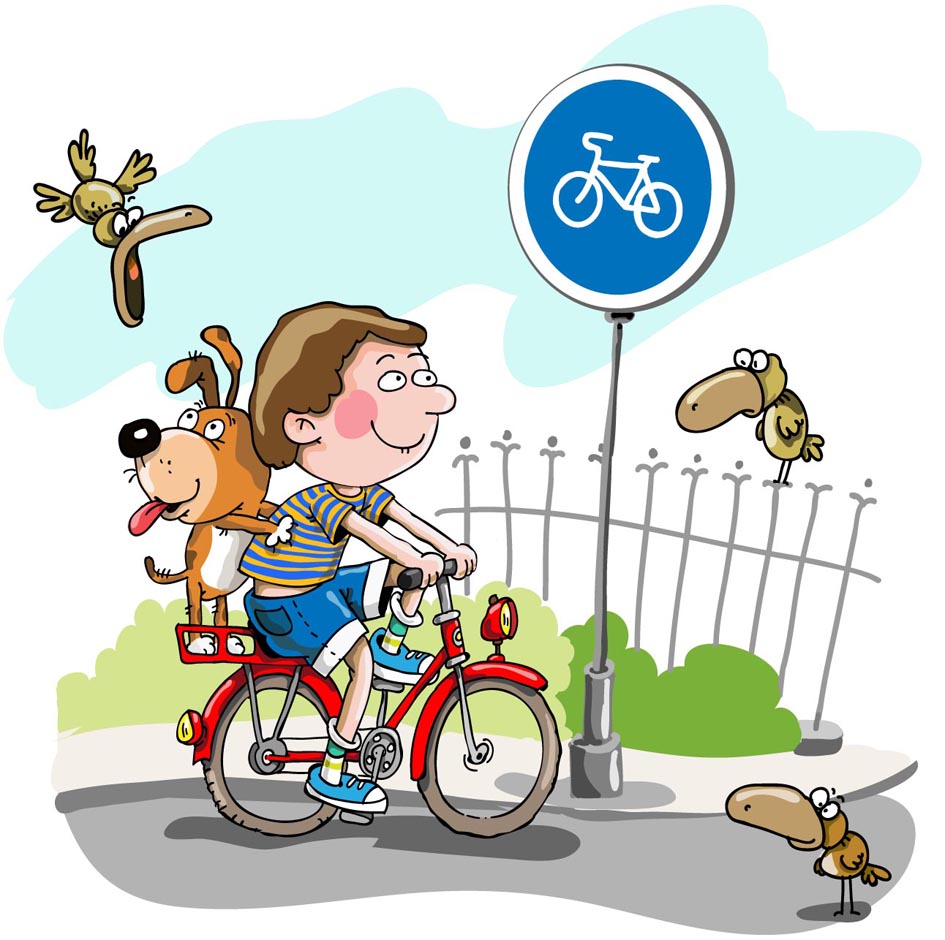    Ехать ровно, не допускать никаких метаний по полосе.
    Уметь управлять велосипедом одной рукой, для того, чтобы показывать сигналы.
    - Перед началом движения, перестроением, поворотом (разворотом) и остановкой  велосипедист обязан подавать сигналы рукой заблаговременно:  стоп – вытянутая левая или правая рука вверх;
 поворот налево – вытянутая левая рука (параллельно над землёй);
 поворот направо – правая рука. -  Перед объездом стоящего вдоль обочины транспорта, велосипедист должен посмотреть через левое плечо, если нет опасности, то показать сигнал – вытянутую руку влево, объехать слева и снова занять своё положение, придерживаясь правой стороны. Если впереди яма или открытый люк, то велосипедист показывает сигнал – опущенная рука в ту сторону, откуда опасность, чтобы следующий велосипедист или другой водитель смог избежать этого препятствия.     Никогда не двигаться за машиной, лучше двигаться с боку.  На пешеходном переходе, при наличии пешеходов, велосипедист обязан остановиться и пропустить их.Если вам надо оказаться на другой стороне дороги, то вы должны сойти с велосипеда и перейти по пешеходному переходу, ведя велосипед рядом.  Запрещается выезжать на встречную полосу дороги.   Велосипедист должен быть максимально заметен – яркая одежда, кроссовки со светоотражающими элементами. Можно использовать фликеры и светоотражающие манжеты. Личная защита - экипировка: велошлем,  налокотники, наколенники.   Для тёмного времени суток лучше иметь мигающий сзади маячок – для водителей, а на шлеме фонарь, чтобы лучше видеть дорогу. Можно использовать и обычные светоотражающие элементы, фонарь спереди велосипеда.
     Во время езды не разговаривать по сотовому телефону, не слушать музыку  в наушниках.На велосипеде иметь специальную бутылочку с водой.
  Помни, что  за несоблюдение правил дорожного движения грозит штраф от 200 до 1500 рублей.Соблюдая правила велосипедистов, вы сохраните себе и другим участникам дорожного движения  жизнь!
Счастливого пути! 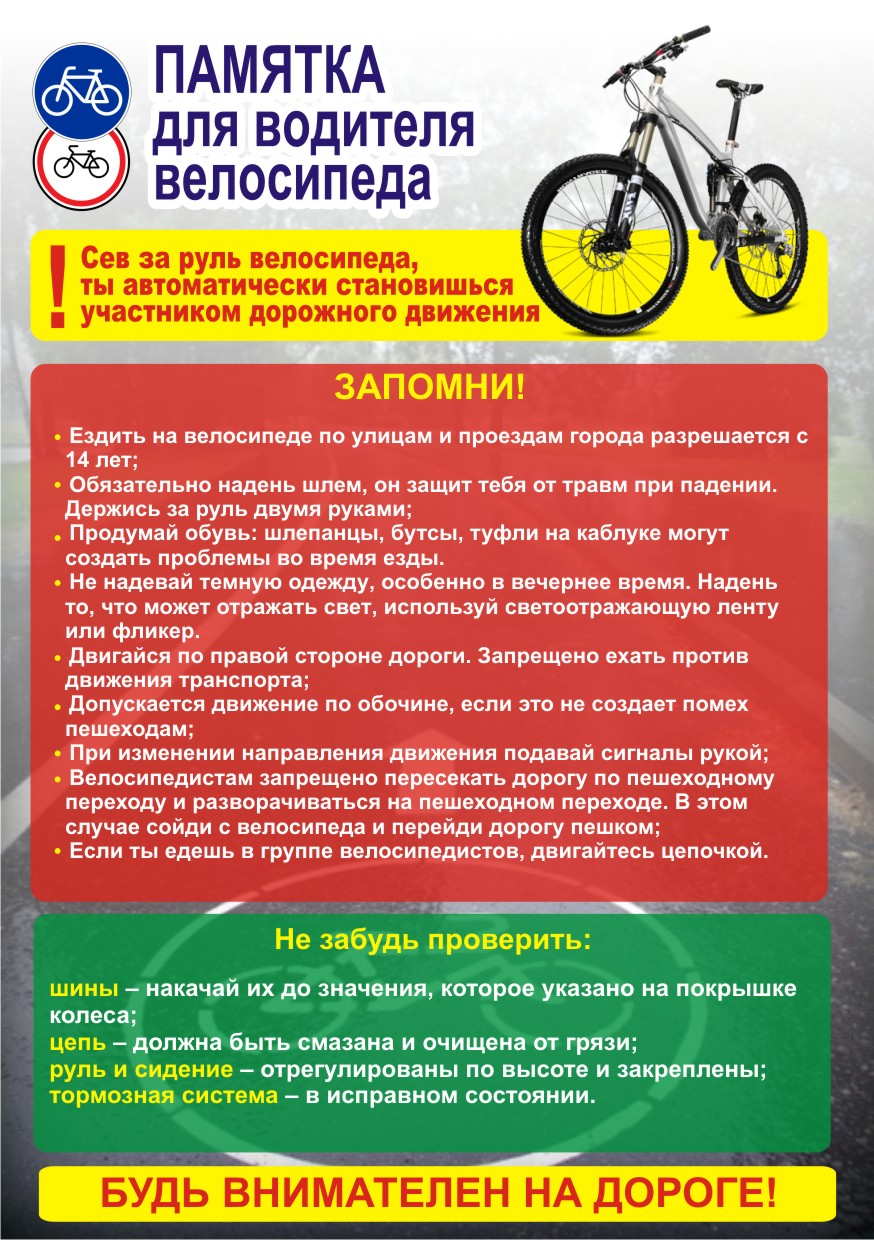 